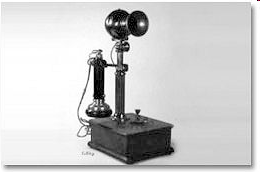 NOVOSTI INDUSTRIJSKE REVOLUCIJE V 2. POLOVICI 19.St.odgovori na vprašanje in dopolni besedilo.     Kaj je industrijska revolucija?Uporabljati so začeli________, ki je omogočila nastanek manjših in lažjih pogonskih strojev. Širila se je tudi uporaba _________. Nov vir energije je bila skrivnostna sila, tako imenovana_________.Odgovori! ->Kdo se je ukvarjal s elektriko?->Kako se je imenovala industrijska revolucija v 2. polovici .?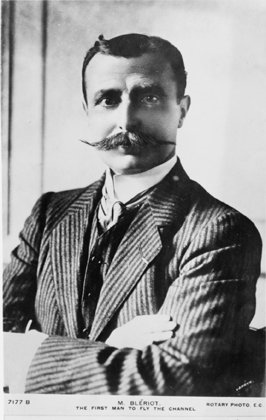 Izumitelju dopiši njegov izum, izumu pa njegovega izumitelja.Izumil telefonSestavil bencinski motor in ga vgradil v 4 kolesnikCarl BenzOdprl 1. avtomobilsko tovarno s tekočim trakomGuglielmo MarconiTkalski čolničekJames HargreavesRichard ArkwrightPredilni strojObkroži DA če je trditev pravilna, če ni pa NE in jo popravi.Avtomobile so si v 2. svetovni vojni lahko privoščili     DA      NEže vsi.                  Na začetku 20. stoletja se je začela doba letalstva          DA      NEV ZDA sta 1. preizkusila brata Orvillu in Wilburju     Wrightu in se ponesrečila                                                DA     NEFrancoski inženir Louis Bleriot je preletel RokavskiPreliv v 43minutah.                                                         DA     NE5. Napiši vsaj 3 pridobitve industrijske revolucije.6. Odgovori na vprašanji.Katere metode so znanstveniki uporabljali v .?Kateri pomemben napredek je bil v medicini?7. Napiši odkritja.LOUIS PASTEURROBERT KOCHJOSEPH LISTERCHARLES DARWIN8. Naštej vsaj 3 vzroke za pojav množične kulture.---